Продуктивная деятельность в группе “ Земляничка”(9.11-13.11.20)Лепка “Зайчик”Учить детей лепить животное, передавать овальную форму его туловища, головы, ушей. Закреплять приемы лепки и соединения частей.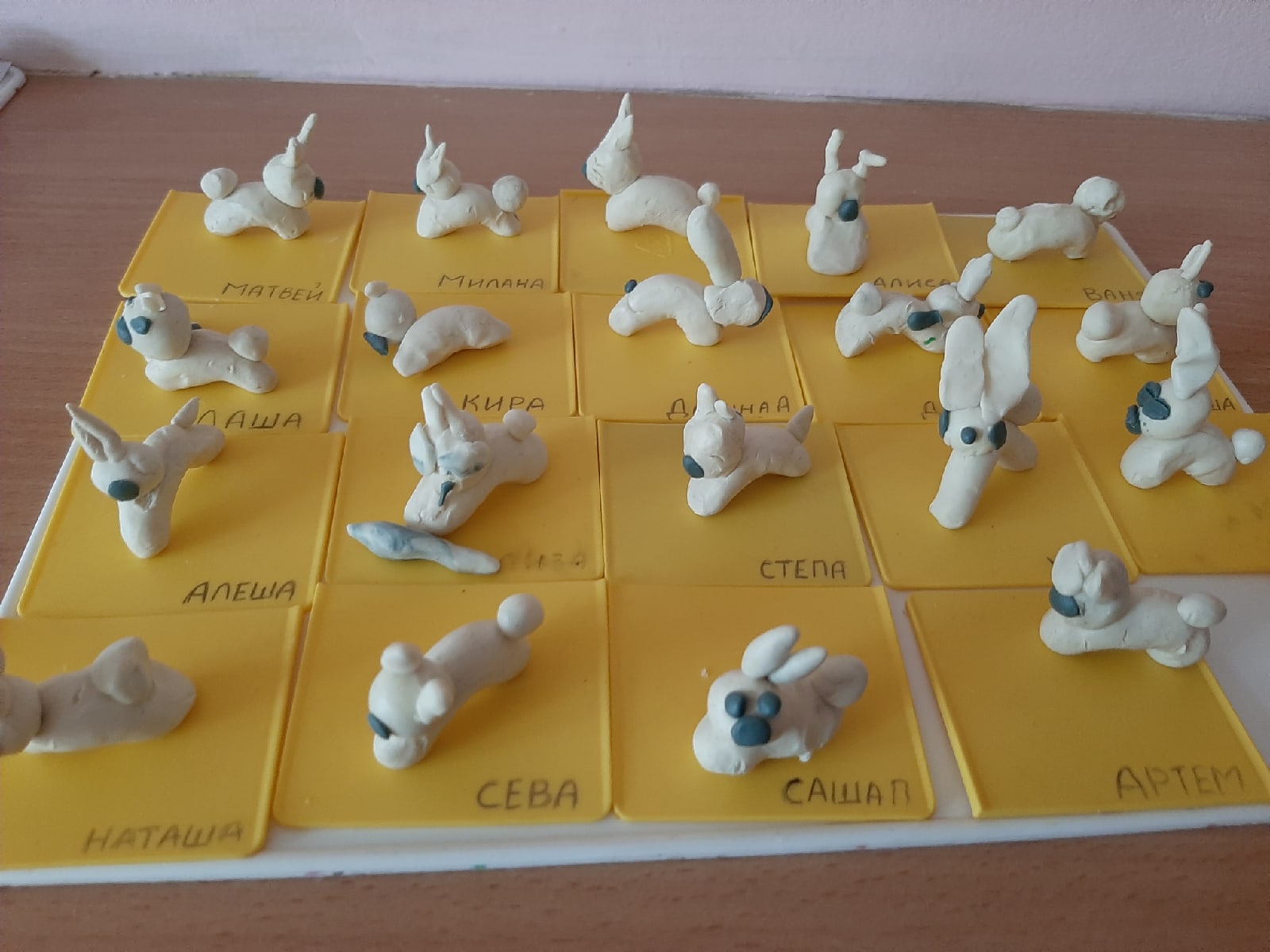 Рисование “ Ежик”- Учить  рисовать животных методом тычка.- Формировать умение создавать выразительный образ.-  Продолжать развивать изобразительные умения и навыки.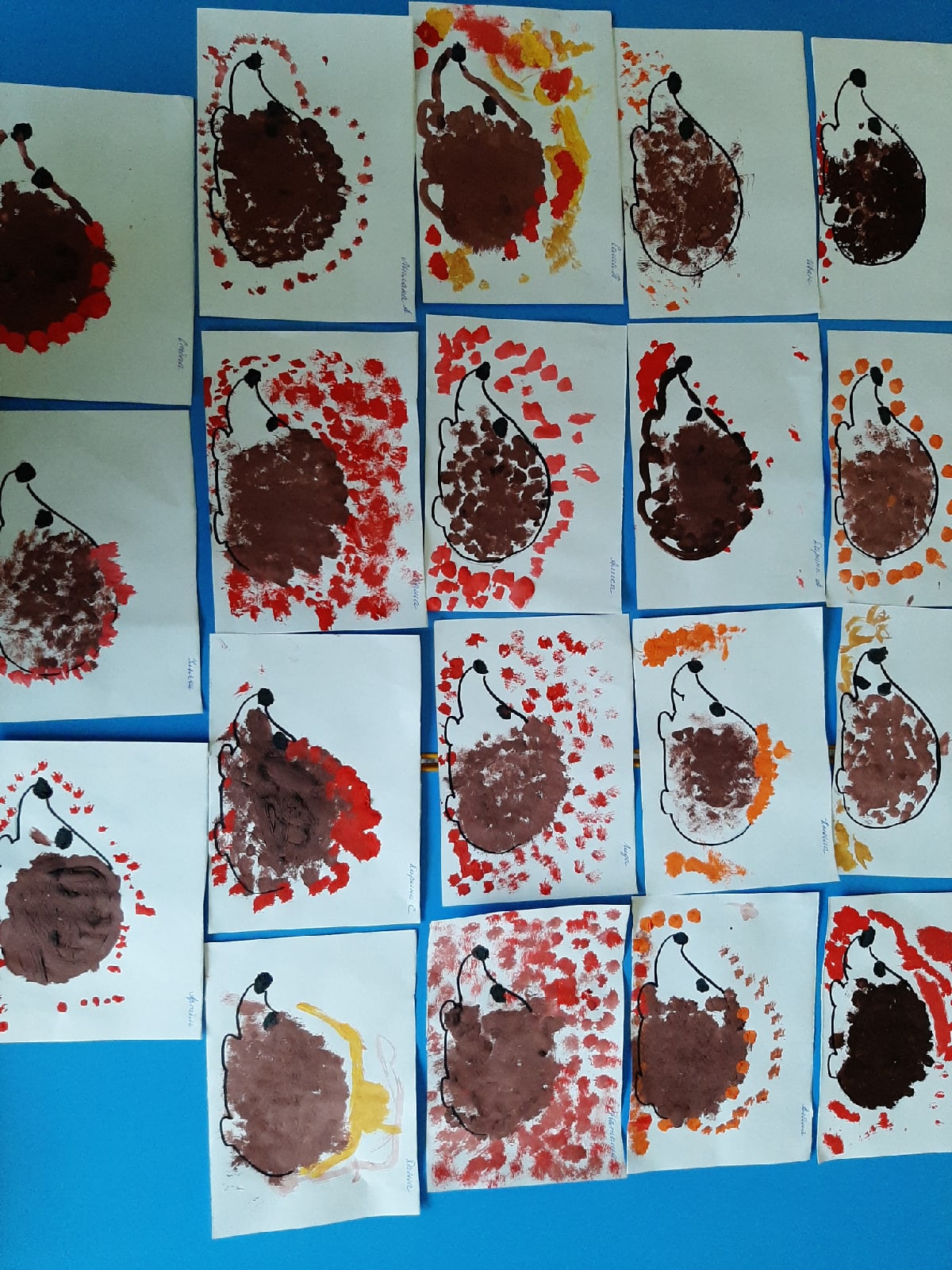 